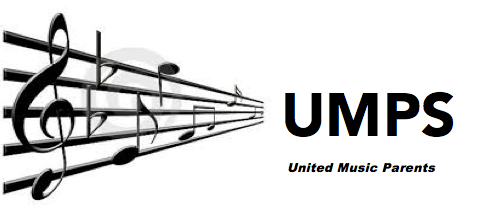 June 4, 2018Meeting MinutesMeeting was called to order by Wendy Nielson at 7:00 PM.MinutesMinutes from the May meeting were presented for review. A motion was made by Judy Dornacher and seconded by Linda Foreman to approve the minutes. The motion passed.Treasurer’s ReportNo treasurer’s report was available at the time of the meeting. Inquired if anyone had any questions regarding money that they would like to discuss No questions were brought up.Director’s ReportsMr. Hull – not present. No report.Miss Schlecht – ChoirWrapping up the school yearState solo and ensemble; Spring concerts; Great graduation performanceShow Choir Spring Tour - THANK YOU to UMPS for the money for the busFinals this weekBroadway Concert music	Chamber and Show get this weekSolo/small group auditions Tuesday, September 11thSHOW CHOIRCompetitions figured outJanuary 4, 5, 6 - Viterbo 101 competition ($150, room + coach bus) - Entry fee = $300Friday - Stoney Creek; Olive GardenSaturday - Competition Sunday - hike; lunchFebruary 16 - Clash of the Sequins, Naperville ($60, coach bus) - Entry fee = $350Saturday - CompetitionMarch 3 - Chicagoland Showcase ($60, coach bus) - $300Saturday - CompetitionSolo Competition entry fee - $30 per student; audition onlyShow Choir Camp: Mon July 30 - Thurs August 2nd; 8am - 4pm; FHS Music Wing with a wrap-up picnic on August 2nd after camp.  Details to come. Estimated Fees: $350 a student for all three competitions; hotel, transportation; costumes - fundraising availableMrs. Umhoefer – BandFourth of July Parade – looking for current students and alumni to participate.Music trip – payment due date has been extended. Discussed trip rotation. Enrichment CampsTwo students for State Honors – Emily Kampstra and Aaron Stengel. Both will be attending honors band at UWGB. UMPS traditionally has covered ½ the tuition for each. The full cost is $450. A motion was made by Christie Weismann to provide $225 (1/2 tuition) to each of the two students. Seconded by Debbie Klein. Motion passed.Three drum majors for upcoming marching season will be attending camp at UW Whitewater. UMPS traditionally covers ½ the tuition for each student attending. Full cost is $320. Motion was made by Patti Stengel to provide $160 (1/2 tuition) to each of the three students. Motion was seconded by Vicky Cordani. Motion passed.Root River FundraiserVicky Cordani talked about this upcoming fundraiser for Marching Band. Discussed timelines for volleyball, bags, bowling, etc. Friends can be invited. Pizza and soda will be provided. Need count by Monday morning. Will send email to encourage advance sign up. Business:Scholarships – Kelly Hazlett discussed UMPS scholarships for this year. She presented the scholarships at this year’s Senior Awards Night and the UMPS Music Awards Night. This year the directors were not able to read the applications. Next year they would like to be presented with the opportunity to be involved. Possible change to look at next fall that was brought would be to have the money go directly to the school and then have the school disburse the funds.Music Awards Night – wrap up (also discussed during director’s reports. Very positive feedback. Organization, food, etc. all went well. Very fun evening for all that attended.)2018 – 2019 Calendar - Dates will be submitted to the Rec Dept. Have not been submitted yet as they have a new procedure for submitting requests. Parent groups submit requests in July. Missoula Children’s Theatre - Mr. Krause has asked for volunteers – both adults and students – to help out again with this summer’s children’s theater. Emails will be sent out asking for volunteers. Also will be asking for help in distributing posters in the community.Root River Fundraiser – (discussed during Mrs. Umhoefer’s report earlier.)Board Nominations - The list of nominations would be presented by the current vice president, but since this year’s vice president is also being nominated for the role of president, the nominations were presented by Wendy Nielson. We had one nomination for each position. Nominations were presented. Motion was made by Kelly Haslett to approve the slate of nominations. Motion was seconded by Debbie Klein. Motion passed.UMPS board for 2018-2019:President: Judy DornacherVice President: Mary YankCo-Treasurers: Carrie St. John & Wendy CartwrightCo-Secretaries: Sue Baker & Michelle EdwardsCommunications Director: Patty StengelFundraising Chair: Lori KampstraMusic Director: Mrs. UmhoeferOther BusinessNone.AdjournA motion was made to adjourn by Christie Weismann and seconded by Randy Raduenz. The meeting adjourned at 8:10 pm.Next UMPS Meeting: Thursday, September 6th 